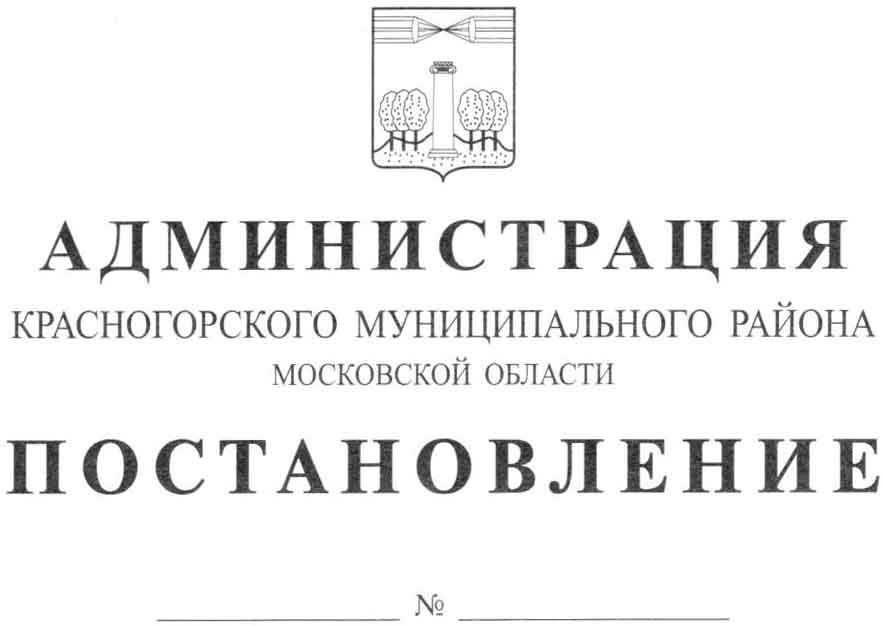 О предоставлении помещений для проведения агитационных публичных мероприятий зарегистрированными кандидатами в депутаты Государственной Думы Федерального Собрания Российской Федерации и Московской областной Думы 18 сентября 2016 года  В соответствии  со ст. 53 Федерального закона от 12.06.2002 № 67-ФЗ «Об основных гарантиях избирательных прав и права на участие в референдуме граждан Российской Федерации», пунктом 3 статьи 67  Федерального закона от 22.02.2014 № 20-ФЗ «О выборах депутатов Государственной Думы Федерального Собрания Российской Федерации», пунктом 3 статьи 40 Закона Московской области от 06.06.2011 № 79/2011-ОЗ «О выборах депутатов Московской областной Думы» с целью обеспечения условий для проведения предвыборной агитации на территории Красногорского муниципального района Московской области, постановляю:Определить перечень помещений, предоставляемых для проведения агитационных публичных мероприятий зарегистрированными кандидатами в депутаты Государственной Думы Федерального Собрания Российской Федерации и Московской областной Думы 18 сентября 2016 года (прилагается).Направить настоящее Постановление в Территориальную избирательную комиссию Красногорского района Московской области.Опубликовать настоящее постановление в газете «Красногорские вести» и на официальном сайте Красногорского муниципального района.Контроль за выполнением настоящего постановления возложить на заместителя главы администрации Красногорского муниципального района И.В. Хомутского. Глава Красногорскогомуниципального района                                                                    М.В. СапуновПеречень помещений, находящихся в муниципальной собственности, для проведения агитационных публичных мероприятий зарегистрированными кандидатами в депутаты Государственной Думы Федерального Собрания Российской Федерации и Московской областной Думы 18 сентября 2016 годаГородское поселение Красногорск:г. Красногорск, ул. Кирова, д. 23 (МБОУ СОШ № 3);г. Красногорск, ул. Комсомольская, д. 7А (МБОУ гимназия № 5);г. Красногорск, ул. Чайковского, д. 12А (МБОУ гимназия № 7);г. Красногорск, ул. Пионерская, д. 11 (МБОУ СОШ № 8);г. Красногорск, Южный бульвар, д. 3 (МБОУ СОШ № 12);г. Красногорск, ул. Игната Титова, д. 5 (МБОУ СОШ № 14);г. Красногорск, ул. Успенская, д. 20 (МБОУ СОШ № 15);г. Красногорск, ул. Вокзальная, д. 10А (КЦ «Красногорье»)Городское поселение Нахабино:п. Нахабино, ул. Чкалова, д. 4 (МУДО «Нахабинская школа искусств»)сельское поселение Ильинское: с. Петрово-Дальнее, ул. Школьная, д. 24 (МБУК «ДК «Луч») (по согласованию с администрацией сельского поселения  Ильинское)сельское поселение Отрадненское: д. Путилково,  Путилковское  шоссе, д. 4/1 (актовый зал) (по согласованию с администрацией сельского поселения Отрадненское)Приложение к постановлению администрацииКрасногорского муниципальногорайонаот _______________ №___________